Your digital image of your passport must be: In color In JPEG (.jpg or .jpeg) file format Equal to or less than 500 kB (kilobytes) in file size (less than 10 kB is not accepted) Only the first page. full-length images are not acceptable. In a rectangular aspect ratio ( height must be less than width ) Be sized in 800(minimum-width) x 600(minimum-height) pixels 
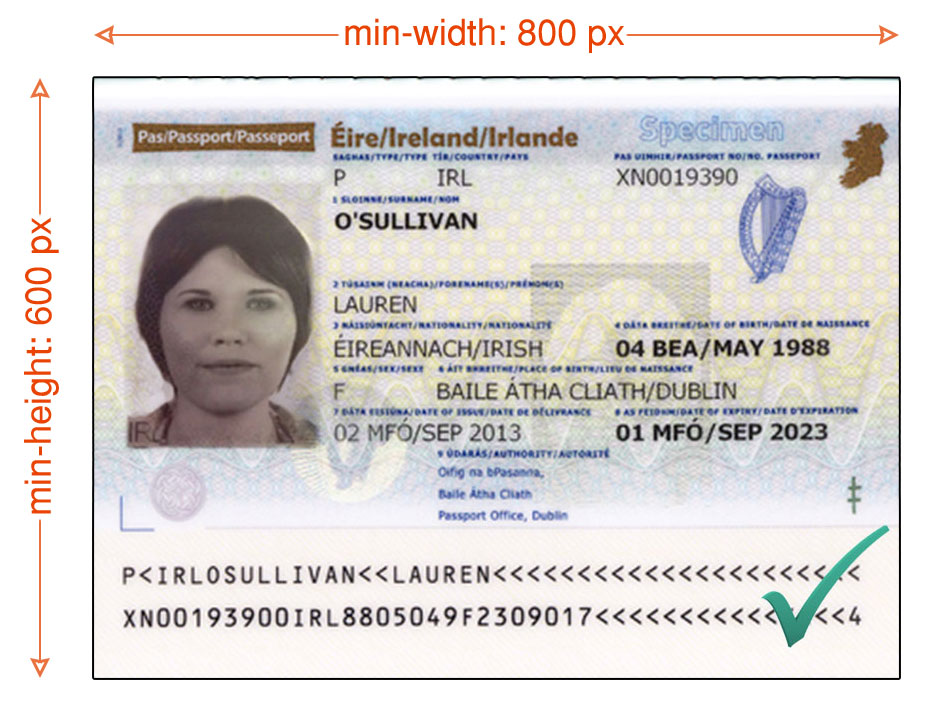 Sharp without any visible pixels properly exposed (too dark or light is not acceptable) In a right position. Clear and all characters must be readable. 